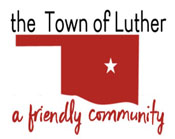 BOARD OF TRUSTEES FOR THE TOWN OF LUTHERSPECIAL MEETING AGENDA                 MINUTESIn accordance with the Open Meeting Act, Title 25, Section 311 of the Oklahoma Statutes, the Town of Luther, County of Oklahoma, 119 S. Main Street, hereby calls a Special Meeting of the Luther Board of Trustees, Thursday, May 23rd, 2019 at 6:30 p.m. at The Luther Community Building, 18120 East Hogback Road, Luther, OK 73054.Call to order.Invocation Pledge of AllegianceRoll Call… J. White absent.Determination of a quorum…. YesTrustee Comments.No Action.Note: Item 18 was addressed first and Item 11 was second because of in house guests.Trustee One (Paxton Cavin)Consideration, discussion and possible approval for the Town of Luther to become a member of the International Municipal Lawyers Association with the annual dues to be paid by The Childs Firm, PLLC.Motion to approve as written: P. Cavin… 2nd: J. Schwarzmeier… 4 yes votes.Consideration, discussion, and possible action to purchase emergency supplies (safety flares, needle disposal containers, emergency blankets, fire extinguishers, first aid and blood borne pathogen kits, infectious waste bags, and emergency response guidebooks) for each police department vehicle at a cost not to exceed $930.Motion to approve as written: P. Cavin… 2nd: B. Hall… 4 yes votes.Consideration, discussion, and possible action to purchase spare tires (4) for police department vehicles at a cost not to exceed $575.Motion to approve as written: P. Cavin… 2nd: J. Schwarzmeier… 4 yes votes.Consideration, discussion, and possible approval of the School Resource Officer Mutual Cooperation Agreement and authorization for the Mayor or Vice-Mayor to Execute. Motion to approve as written: P. Cavin… 2nd: T. Langston… 4 yes votes.Consideration, discussion and possible action to appoint Denielle Williams Chaney to the Parks Commission.Motion to approve as written: P. Cavin… 2nd: J. Schwarzmeier… 4 yes votes.Consideration, discussion, and possible adoption of Ordinance No. 2019-06,  an Ordinance of the Board of Trustees of the Town of Luther, Oklahoma, Amending Section 7-105 of the Code of Ordinances, Luther, Oklahoma, Providing for When Prior Approval By the Board of Trustees is Required, to Allow the General Business Office Manager to Make Purchases or Enter into Contracts for Emergency Supplies, Materials, Equipment, Repairs, or Contractual Services Which are Necessary to Maintain Operations in an Amount Not to Exceed $5,000.00, and Requiring Ratification of the Board of Trustees; Providing for Severability; Repealing all Ordinances to the Contrary; and Declaring an Emergency.No Action.Consideration, discussion and possible action to give the Town/ Office Manager the authority to make Purchases or Enter into Contracts for Emergency Supplies, Materials, Equipment, Repairs, or Contractual Services Which are Necessary to Maintain Operations in an Amount Not to Exceed $5,000.00.No Action.Consideration, discussion and possible action regarding the downtown BancFirst building to maximize the usage needs for Town Hall prior to moving into that building.No Action.Trustee Two (Brian Hall)Trustee Three (Trandy Langston)Consideration discussion and possible action regarding the step pay increase for the police department. No Action.Trustee Four (Jeff Schwarzmeier)Trustee Five (Jenni White)Trustee One (Paxton Cavin)Consideration, discussion and possible approval to issue a conditional Commercial Establishment License Permit (for a Medical Marijuana Dispensary) to Rock'N Vapes, LLC, subject to the following conditions: (1) Provision of a Valid Oklahoma State Sales Tax Permit; (2) Payment of a License Fee to the Town in the amount of $600.00; and (3) If the Oklahoma Medical Marijuana Authority revokes the Commercial Dispensary License to Rock'N Vapes, the Town of Luther's License Permit will be revoked without further action on the part of the Town.Motion to approve as written: P. Cavin… 2nd: T. Langston… 4 yes votes.Consideration, discussion, and possible approval to direct the Town Attorney not to file a declaratory judgment action against Rock'N Vapes, LLC.Motion to approve as written: P. Cavin… 2nd: T. Langston… 4 yes votes.Consideration, discussion, and possible action to discuss, amend, approve and/ or revise the Town budget for 2019 – 2020.Motion to approve budget with board approved changes and authorizing the Town Manager to publish the budget and call for a Public Hearing to share the budget information with the citizens of Luther: P. Cavin… 2nd: T. Langston… 4 yes votes.Open discussion with the public pertaining to Town business, L.P.W.A. business and/or other topics deemed relevant. No action will be taken during this item. No Action.Citizen participation:  Citizens may address the Board during open meetings on any matter on the agenda prior to the Board taking action on the matter. On any item not on the current agenda, citizens may address the Board under the agenda item Citizen Participation. Citizens should fill out a Citizen’s Participation Request form and give it to the Mayor. Citizen Participation is for information purposes only, and the Board cannot discuss, act or make any decisions on matters presented under Citizens Participation. Citizens are requested to limit their comments to two minutes.No Action.Adjourn.Motion to adjourn: T. Langston… 2nd: J. Schwarzmeier… 4 yes votes.___transcribed 05/24/2019 by___Kim Bourns, Town Clerk/Treasurer*Agenda Posted Tuesday, May 21st , 2019 at Luther Town Hall, on the website at www.townoflutherok.com and on Facebook at The Town of Luther, prior to 6:30 pm.